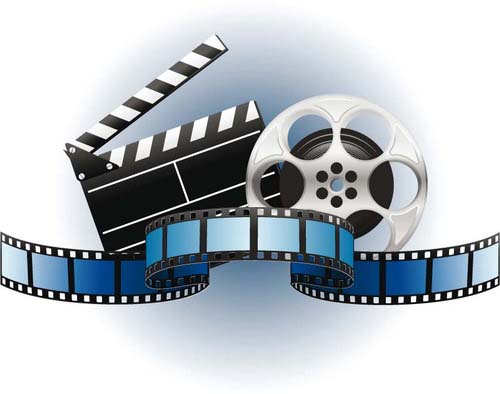 ПОЛОЖЕННЯпро міський  конкурс на кращу концепцію відеоролика про місто«Житомире! Я люблю тебе!»20211. Загальні положенняМіський конкурс «Житомире! Я люблю тебе!» проводиться на виконання цільової соціальної програми «Житомирська міська  об'єднана територіальна  громада - територія самореалізації молоді та підтримки сім'ї» на 2021-2025 роки.2. Мета конкурсуМетою конкурсу є сприяння патріотичному вихованню молоді, формуванню позитивного іміджу міста, формування у молоді активної життєвої позиції та підтримки творчих ініціатив.3. Організація та проведення конкурсу3.1. Організатором та координатором міського конкурсу «Житомире! Я люблю тебе!» є управління у справах сім’ї, молоді та спорту Житомирської міської ради. До участі в організації та проведенні конкурсу можуть залучатися представники управлінь міської ради: культури, по зв’язках із громадськістю, представники ЗМІ та громадських організацій, інші зацікавлені організації та фізичні особи.3.2. Тематика робіт повинна бути пов’язана з висвітленням історії або сьогодення міста Житомира та його мешканців.3.3. Учасники подають до управління на конкурc:1) заповнену заяву на участь;2) опис концепції відеоролика у форматі презентації .ppt чи .pptxЗаяви на участь в конкурсі приймаються до 09 квітня 2021 року (до управління у справах сім’ї, молоді та спорту, каб. 108 або 110).Електронну версію документу потрібно  надіслати на ел. пошту: ussms@zt-rada.gov.ua 3.4. При оцінюванні робіт враховується розкриття тематики (10 балів), оригінальність/креативний підхід (10 балів), якість та рівень виконання (10 балів), актуальність (10 балів).3.5. Етапи проведення конкурсу:- прийом заявок та конкурсних робіт –  до 09.04.2021 року;- захист концепцій відеороликів – з 09.04. до 16.04.2021 року;- визначення переможців конкурсу – до 23.04.2020 ;- створення професійних відеороликів переможцями конкурсу та їх презентація (вересень-жовтень 2021).3.6. Вимоги до оформлення відеоробіт, які будуть створені переможцями конкурсу на кращу концепцію професійно відзнятого відеоролика: 1) тривалість – 3-4 хв.;2) розмір кадру – 16:9 або 4:33) формат відеофайлу – .avi, .mpeg, .mp4 з бітрейтом не нижче 10 Мбт/сек.4) вказати партнерську організацію, з якою реалізовуватиметься проект.4. Підведення підсумків і нагородження учасників  Конкурсу4.1. Журі  визначає переможців конкурсу шляхом підрахунку балів, які виставить кожен член журі за 10 бальною системою.Склад журі:Місюрова Марія – заступниця міського голови з питань виконавчих органів ради;Пашко Ольга – керуюча справами міської ради;Ковальчук Ірина – начальниця управління у справах сім'ї, молоді та спорту міської ради;Шурпан Ігор – викладач відділу «кіно-, телемистецтво» Житомирського коледжу культури і мистецтв ім. Івана Огієнка;Пахолюк Борис – директор КУ «Агенція розвитку міста» Житомирської міської ради;Авраменко Петро – режисер Житомирського академічного музично-драматичного театру ім. Івана Кочерги;Яремчук Євген – підприємець;Парух Юлія – оператор СК-1Яремчук Богдан – голова ГО «ДрімСтеп». 4.2. Автори відео-роликів, які перемогли, надають згоду на використання їх робіт міською радою під час проведення загальноміських заходів, презентацій міста Житомира тощо. 4.3. Переможці конкурсу «Житомире! Я люблю тебе!» отримують можливість оплати управлінням послуг по виготовленню фільму. Загальний призовий фонд складає 75 тис. грн., який буде розподілений пропорційно між переможцями.ЗАТВЕРДЖЕНОначальник управлінняу справах сім’ї, молоді та спортуміської ради___________ Ковальчук І.А.(підпис)ПОГОДЖЕНОзаступник міськогоголови з питаньвиконавчих органів ради______________ Місюрова М.О.(підпис)